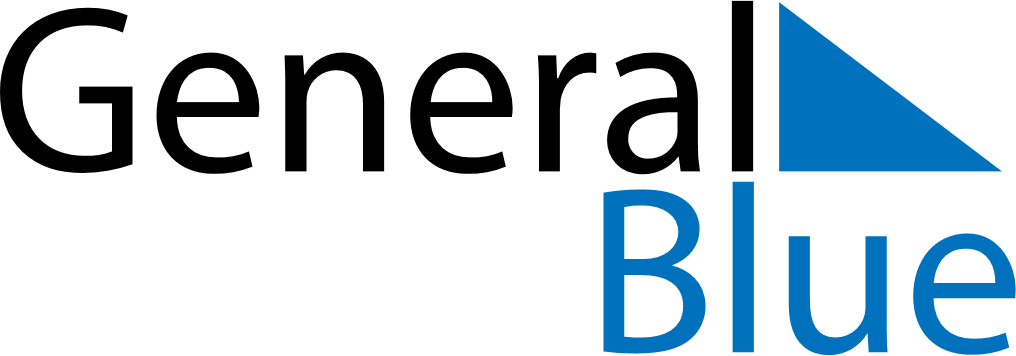 August 2027August 2027August 2027August 2027HungaryHungaryHungaryMondayTuesdayWednesdayThursdayFridaySaturdaySaturdaySunday1234567789101112131414151617181920212122Saint Stephen’s Day23242526272828293031